Para obtener información y requisitos para la corrección del número de VIN del vehículo en el sistema de CESCO.Persona que desea obtener información de requisitos para solicitar que se corrija el número de VIN de su vehículo.No aplicaEn  la oficina de CESCO más cercana						Directorio de CESCOEl ciudadano debe verificar los posibles costos de tramitación de los documentos que se gestionan fuera del Departamento de Transportación y Obras Públicas ya que los mismos no están incluidos en esta sección.Traer el vehículo para ser inspeccionado en el CESCO. Traer Certificado de Inspección de la Policía de Puerto Rico (Forma PPR-325).Permiso para Vehículo de Motor o Arrastres.Certificado de Título.¿Qué es el número VIN? - VIN significa “Vehicle Identification Number” y es un número único que se le asigna al vehículo para identificarlo de manera exclusiva.Página Web DTOP  – http://www.dtop.gov.pr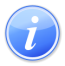 Descripción del Servicio                                                                            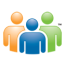 Audiencia y Propósito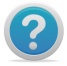 Consideraciones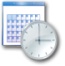 Lugar y Horario de Servicio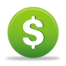 Costo del Servicio y Métodos de Pago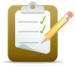 Requisitos para Obtener Servicio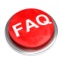 Preguntas Frecuentes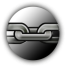 Enlaces Relacionados